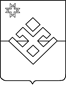 ПОСТАНОВЛЕНИЕАдминистрации муниципального образования «Бурановское»от  25 февраля 2021 года                  с. Яган-Докья                                   №15 Об утверждении Порядка формирования перечня налоговых расходов и оценки налоговых расходов муниципального образования «Бурановское»В соответствии с пунктом 2 статьи 174.3 Бюджетного кодекса Российской Федерации, постановлением Правительства Российской Федерации от 22 июня 2019 года № 796 «Об общих требованиях к оценке налоговых расходов субъектов Российской Федерации и муниципальных образований» Администрация муниципального образования «Бурановское»                      ПОСТАНОВЛЯЕТ:1. Утвердить прилагаемый Порядок формирования перечня налоговых расходов и оценки налоговых расходов муниципального образования        «Бурановское».          2. Опубликовать настоящее постановление на официальном сайте     муниципального образования «Бурановское».Глава муниципального образования«Бурановское»                                                                                Н.В. ДевятоваУтвержденпостановлением Администрациимуниципального образования «Бурановское»           от «25» февраля 2021 года № 15ПОРЯДОКформирования перечня налоговых расходов и оценкиналоговых расходов муниципального образования«Бурановское»I. Общие положения1. Настоящий Порядок определяет правила формирования перечня налоговых расходов и оценки налоговых расходов муниципального образования «Бурановское».2. В настоящем Порядке используются термины и понятия, установленные общими требованиями к оценке налоговых расходов субъектов Российской Федерации и муниципальных образований, утвержденными постановлением Правительства Российской Федерации от 22 июня 2019 года № 796 «Об общих требованиях к оценке налоговых расходов субъектов Российской Федерации и муниципальных образований» (далее – Общие требования).3. Отнесение налоговых расходов муниципального образования «Бурановское» к муниципальным программам муниципального образования «Бурановское» осуществляется исходя из целей муниципальных программ муниципального образования «Бурановское», структурных элементов муниципальных программ муниципального образования «Бурановское» и (или) целей социально-экономического развития муниципального образования «Бурановское», не относящихся к муниципальным программам муниципального образования «Бурановское».4. В целях оценки налоговых расходов муниципального образования «Бурановское» Управление  финансов Администрации муниципального образования «Малопургинский район»:формирует перечень налоговых расходов муниципального образования «Бурановское»;осуществляет анализ и обобщение результатов оценки налоговых расходов муниципального образования «Бурановское».II. Формирование перечня налоговых расходов  муниципального образования «Бурановское»5. Проект перечня налоговых расходов муниципального образования «Бурановское» на очередной финансовый год и плановый период (далее – проект перечня налоговых расходов) формируется Управлением  финансов Администрации муниципального образования «Малопургинский район» до 01 ноября текущего года по форме согласно приложению 1 к настоящему Порядку. Проект перечня налоговых расходов с заполненной информацией по графам 1- 9 направляется на согласование ответственным исполнителям муниципальных программ муниципального образования «Бурановское», а также в заинтересованные исполнительные органы  муниципального образования «Бурановское» (иные государственные органы, организации), которые предлагаются Управлением  финансов Администрации муниципального образования «Малопургинский район» к определению в качестве кураторов налоговых расходов (далее – предлагаемые кураторы налоговых расходов).6. Ответственные исполнители муниципальных программ муниципального образования «Бурановское», предлагаемые кураторы налоговых расходов в срок до 10 ноября текущего года рассматривают проект перечня налоговых расходов на предмет определения кураторов налоговых расходов муниципального образования «Бурановское», а также определяют распределение налоговых расходов муниципального образования «Бурановское» по целям муниципальных  программ муниципального образования «Бурановское»  и (или) целям социально-экономического развития муниципального образования «Бурановское», не относящимся к муниципальным  программам муниципального образования «Бурановское».Ответственными исполнителями муниципальных  программ муниципального образования «Бурановское», предлагаемыми кураторами налоговых расходов заполняются графы 10-12 проекта перечня налоговых расходов. Проект перечня налоговых расходов направляется предлагаемыми кураторами налоговых расходов муниципального образования «Бурановское» в Управление финансов Администрации муниципального образования «Малопургинский район» в течение срока, указанного в абзаце первом настоящего пункта, вместе с замечаниями и предложениями по уточнению проекта перечня налоговых расходов, при их наличии. В случае если указанные замечания и предложения предполагают изменение предложенного Управлением финансов Администрации муниципального образования «Малопургинский район» куратора налогового расхода, замечания и предложения подлежат согласованию с новым предлагаемым куратором налогового расхода и направлению в Управление финансов Администрации муниципального образования «Малопургинский район» в течение срока, указанного в абзаце первом настоящего пункта.В случае если указанные замечания и предложения не направлены в Управление финансов Администрации муниципального образования «Малопургинский район» в течение срока, указанного в абзаце первом настоящего пункта, проект перечня налоговых расходов считается согласованным в соответствующей части.При наличии разногласий по проекту перечня налоговых расходов Управление финансов Администрации муниципального образования «Малопургинский район» обеспечивает проведение согласительных совещаний с соответствующими предлагаемыми кураторами налоговых расходов. Разногласия, не урегулированные по результатам согласительных совещаний, рассматриваются заместителем Главы Администрации по экономике и финансам, курирующим вопросы реализации основных направлений бюджетной и налоговой политики в муниципальном образовании «Бурановское».Перечень налоговых расходов муниципального образования «Бурановское» с учетом итогов рассмотрения заместителем Главы Администрации по экономике и финансам, разногласий (при их наличии) утверждается приказом  Управления  финансов Администрации муниципального образования «Малопургинский район». 7. В случае принятия нормативных правовых актов, предусматривающих изменение информации, включенной в перечень налоговых расходов муниципального образования «Бурановское», кураторы налоговых расходов муниципального образования «Бурановское» в течение 10 рабочих дней с даты вступления в силу соответствующего нормативного правового акта направляют в  Управление финансов Администрации муниципального образования «Малопургинский район»  информацию о необходимости внесения изменений в перечень налоговых расходов муниципального образования «Бурановское». Управление финансов Администрации муниципального образования «Малопургинский район» на основании полученной информации  вносит соответствующие изменения в перечень налоговых расходов муниципального образования «Бурановское».III. Порядок оценки налоговых расходов                                                         муниципального образования «Бурановское»8. В целях проведения оценки налоговых расходов муниципального образования «Бурановское» Управление финансов Администрации муниципального образования «Малопургинский район» ежегодно:1) до 01 февраля текущего года направляет в Межрайонную инспекцию федеральной налоговой службы  № 6 по Удмуртской Республике сведения о категориях плательщиков  с указанием обусловливающих соответствующие налоговые расходы муниципального образования «Бурановское» нормативных правовых актов муниципального образования «Бурановское», в том числе действовавших в отчетном году и в году, предшествующем отчетному году, и иной информации, предусмотренной приложением 2 к настоящему Порядку;2) до 10 апреля текущего года доводит до кураторов налоговых расходов муниципального образования «Бурановское» полученную от Межрайонной инспекции федеральной налоговой службы  № 6 по Удмуртской Республике информацию о фискальных характеристиках налоговых расходов муниципального образования «Бурановское»  за отчетный финансовый год, а также информацию о стимулирующих налоговых расходах муниципального образования «Бурановское»  за шесть лет, предшествующих отчетному финансовому году:о количестве плательщиков, воспользовавшихся льготами;о суммах выпадающих доходов консолидированного бюджета муниципального образования «Бурановское»  по каждому налоговому расходу муниципального образования «Бурановское»;об объемах налогов, задекларированных для уплаты плательщиками в бюджет муниципального образования «Бурановское» по каждому налоговому расходу муниципального образования «Бурановское», в отношении стимулирующих налоговых расходов муниципального образования «Бурановское».9. Оценка налоговых расходов муниципального образования «Бурановское» проводится куратором налоговых расходов муниципального образования «Бурановское». Результаты оценки по форме в соответствии с приложением 3 к настоящему Порядку с приложением аналитической записки по проведенным расчетам и пояснением (обоснованием) выводов, сделанных на основании данных расчетов, направляются в Управление финансов Администрации муниципального образования «Малопургинский район» в срок до 10 мая текущего года.10. Информация о нормативных, целевых и фискальных характеристиках налоговых расходов муниципального образования «Бурановское» формируется Управлением финансов Администрации муниципального образования «Малопургинский район»  в соответствии с Перечнем показателей для проведения оценки налоговых расходов муниципального образования «Бурановское»  (согласно приложению 2 к настоящему Порядку), на основе: 1) данных, содержащихся в перечне налоговых расходов муниципального образования «Бурановское»  на очередной финансовый год и плановый период;2) данных, предоставленных кураторами налоговых расходов муниципального образования «Бурановское»;3) данных, полученных от Межрайонной инспекции федеральной налоговой службы  № 6 по Удмуртской Республике.11. Управление финансов Администрации муниципального образования «Малопургинский район» до 01 июня текущего года направляет в Министерство финансов Удмуртской Республики данные для оценки эффективности налоговых расходов муниципального образования «Бурановское» по перечню показателей для проведения оценки налоговых расходов согласно приложению к Общим требованиям.12. Управление финансов Администрации муниципального образования «Малопургинский район» формирует оценку эффективности налоговых расходов муниципального образования «Бурановское» на основе данных, представленных кураторами налоговых расходов муниципального образования «Бурановское» и до 01 сентября текущего года  размещает информацию о результатах ежегодной оценки эффективности налоговых расходов муниципального образования «Бурановское» на официальном сайте в информационно-телекоммуникационной сети «Интернет».  Результаты оценки налоговых расходов муниципального образования «Бурановское» учитываются при формировании основных направлений бюджетной и налоговой политики муниципального образования «Бурановское», а также при проведении оценки эффективности реализации муниципальных программ муниципального образования «Бурановское».13. Оценка эффективности налоговых расходов муниципального образования «Бурановское»  включает:1) оценку целесообразности налоговых расходов муниципального образования «Бурановское»;2) оценку результативности налоговых расходов муниципального образования «Бурановское».14. Критериями целесообразности налоговых расходов муниципального образования «Бурановское» являются:соответствие налоговых расходов муниципального образования «Бурановское» целям муниципальных программ муниципального образования «Бурановское», структурным элементам муниципальных программ муниципального образования «Бурановское» и (или) целям социально-экономическому  прогнозу муниципального образования «Бурановское», не относящимся к муниципальным программам муниципального образования «Бурановское»;востребованность плательщиками предоставленных налоговых льгот, которые характеризуются соотношением численности плательщиков, воспользовавшихся правом на льготы, и общей численности плательщиков за пятилетний период.При необходимости кураторами налоговых расходов муниципального образования «Бурановское»  могут быть установлены иные критерии целесообразности предоставления льгот для плательщиков.В случае несоответствия налоговых расходов муниципального образования «Бурановское» хотя бы одному из критериев, указанных в настоящем пункте, куратору налогового расхода муниципального образования «Бурановское»  надлежит представить в Управление финансов Администрации муниципального образования «Малопургинский район» предложения о сохранении (уточнении, отмене) льгот для плательщиков.15. В качестве критерия результативности налогового расхода муниципального образования «Бурановское» определяется как минимум один показатель (индикатор) достижения целей муниципальной программы муниципального образования «Бурановское» или целей социально-экономического развития муниципального образования «Бурановское», не относящихся к муниципальным программам муниципального образования «Бурановское», либо иной показатель (индикатор), на значение которого оказывают влияние налоговые расходы муниципального образования «Бурановское».Оценке подлежит вклад предусмотренных для плательщиков льгот в изменение значения показателя (индикатора) достижения целей муниципальной программы муниципального образования «Бурановское» и (или) целей социально-экономического развития муниципального образования «Бурановское», не относящихся к муниципальным  программам муниципального образования «Бурановское», который рассчитывается как разница между значением указанного показателя (индикатора) с учетом льгот и значением указанного показателя (индикатора) без учета льгот.16. Оценка результативности налоговых расходов муниципального образования «Бурановское»  включает оценку бюджетной эффективности налоговых расходов муниципального образования «Бурановское».17. В целях проведения оценки бюджетной эффективности налоговых расходов муниципального образования «Бурановское» осуществляются сравнительный анализ результативности предоставления льгот и результативности применения альтернативных механизмов достижения целей муниципальной программы муниципального образования «Бурановское» и (или) целей социально-экономического развития муниципального образования «Бурановское», не относящихся к муниципальным программам муниципального образования «Бурановское», а также оценка совокупного бюджетного эффекта (самоокупаемости) стимулирующих налоговых расходов муниципального образования «Бурановское».18. Сравнительный анализ включает сравнение объемов расходов бюджета муниципального образования «Бурановское» в случае применения альтернативных механизмов достижения целей муниципальной программы муниципального образования «Бурановское» и (или) целей социально-экономической политики муниципального образования «Бурановское», не относящихся к муниципальным программам, и объемов предоставленных льгот (расчет прироста показателя (индикатора) достижения целей муниципальной программы муниципального образования «Бурановское» и (или) целей социально-экономической политики муниципального образования «Бурановское», не относящихся к муниципальным  программам муниципального образования «Бурановское», на 1 рубль налоговых расходов муниципального образования «Бурановское» и на 1 рубль расходов бюджета муниципального образования «Бурановское» для достижения того же показателя (индикатора) в случае применения альтернативных механизмов).В качестве альтернативных механизмов достижения целей муниципальной программы муниципального образования «Бурановское» и (или) целей социально-экономического развития муниципального образования «Бурановское», не относящихся к муниципальным программам муниципального образования «Бурановское», могут учитываться в том числе:1) субсидии или иные формы непосредственной финансовой поддержки плательщиков, имеющих право на льготы, за счет средств бюджета муниципального образования «Бурановское»;2) предоставление государственных гарантий по обязательствам плательщиков, имеющих право на льготы;3) совершенствование нормативного регулирования и (или) порядка осуществления контрольно-надзорных функций в сфере деятельности плательщиков, имеющих право на льготы.22. В отношении отмененных налоговых льгот, освобождений, иных преференций оценка эффективности налоговых расходов муниципального образования «Бурановское» не проводится. Подлежит расчету только совокупный бюджетный эффект для стимулирующих налоговых расходов.23. По итогам оценки эффективности налогового расхода муниципального образования «Бурановское»  куратор налогового расхода муниципального образования «Бурановское» формулирует выводы о достижении целевых характеристик налогового расхода муниципального образования «Бурановское», вкладе налогового расхода муниципального образования «Бурановское»  в достижение целей муниципальной программы муниципального образования «Бурановское» и (или) целей социально-экономического развития муниципального образования «Бурановское», не относящихся к муниципальным программам муниципального образования «Бурановское», а также о наличии или об отсутствии более результативных (менее затратных для бюджета муниципального образования «Бурановское») альтернативных механизмов достижения целей муниципальных программы  муниципального образования «Бурановское» и (или) целей социально-экономической политики муниципального образования «Бурановское», не относящихся к муниципальным программам муниципального образования «Бурановское».24. По результатам оценки эффективности планируемых к предоставлению налоговых льгот муниципального образования «Бурановское» куратор налоговых расходов муниципального образования «Бурановское» готовит и направляет в Управление финансов Администрации муниципального образования «Малопургинский район»  информацию, содержащую следующие сведения:сведения о категории потенциальных получателей налоговой льготы муниципального образования «Бурановское», виде, размере и сроке действия предлагаемой к введению налоговой льготы, условиях ее предоставления, количестве потенциальных получателей;сведения о соответствии планируемой к предоставлению налоговой льготы цели (целям) муниципальной  программы муниципального образования «Бурановское» и (или) целям социально-экономической политики муниципального образования «Бурановское», не относящимся к муниципальным программам муниципального образования «Бурановское», с указанием показателей (индикаторов) достижения цели (целей) соответствующей муниципальной программы муниципального образования «Бурановское»  и (или) показателей (индикаторов) достижения целей социально-экономической политики муниципального образования «Бурановское», не относящихся к муниципальным программам муниципального образования «Бурановское», изменение которых будет свидетельствовать об эффективности льготы;прогноз динамики вышеуказанных показателей (индикаторов) в случае введения налоговой льготы;сравнительный анализ результативности предоставления льгот и результативности применения альтернативных механизмов достижения цели (целей) муниципальной программы муниципального образования «Бурановское»  и (или) целей социально-экономического развития муниципального образования «Бурановское», не относящихся к муниципальным программам муниципального образования «Бурановское»;расчет выпадающих (недополученных) доходов бюджета муниципального образования «Бурановское»  в случае установления налоговой льготы и указание возможного источника компенсации потерь бюджета;оценка эффективности планируемых к установлению налоговых льгот, изложенная по форме согласно приложению 4:за период 5 лет (начиная с года начала действия налоговой льготы) для стимулирующих налоговых расходов и налоговых расходов, устанавливаемых бессрочно;за период, на который устанавливается налоговая льгота, для иных налоговых расходов.25. Управление финансов Администрации муниципального образования «Малопургинский район» на основании информации, представленной куратором налоговых расходов муниципального образования «Бурановское», готовит заключение о целесообразности (нецелесообразности) введения новой налоговой льготы (налоговых расходов муниципального образования «Бурановское»).26. В случае принятия решения о целесообразности введения новой налоговой льготы (налоговых расходов муниципального образования «Бурановское») куратор налоговых расходов муниципального образования «Бурановское» вносит проект решения об установлении новых налоговых льгот на рассмотрение соответствующим органам.27. В случае установления налоговых льгот в рамках мер по обеспечению устойчивого развития экономики муниципального образования        «Бурановское» в условиях ухудшения эпидемиологической ситуации в связи с распространением новой коронавирусной инфекции (COVID-19) расчет оценки эффективности планируемых налоговых расходов не производится. Куратор налогового расхода готовит и направляет в Управление  финансов Администрации муниципального образования «Малопургинский район» информацию, содержащую следующие сведения:сведения о категории потенциальных получателей налоговой льготы муниципального образования «Бурановское», виде, размере и сроке действия предлагаемой к введению налоговой льготы, условиях ее предоставления, количестве потенциальных получателей;сведения о соответствии планируемой к предоставлению налоговой льготы цели (целям) муниципальной программы муниципального образования «Бурановское» и (или) целям социально-экономического развития муниципального образования «Бурановское», не относящимся к муниципальным программам муниципального образования «Бурановское», с указанием показателей (индикаторов) достижения цели (целей) соответствующей  муниципальной программы муниципального образования «Бурановское» и (или) показателей (индикаторов) достижения целей социально-экономического развития муниципального образования «Бурановское», не относящихся к муниципальным программам муниципального образования «Бурановское», изменение которых будет свидетельствовать об эффективности льготы;прогноз динамики вышеуказанных показателей (индикаторов) в случае введения налоговой льготы;расчет выпадающих (недополученных) доходов бюджета муниципального образования «Бурановское» в случае установления налоговой льготы;ожидаемый эффект (экономический, социальный) от предоставления налоговой льготы.Приложение 1к Порядку формированияперечня налоговых расходови оценки налоговых расходов                                                                                                                                  муниципального образования                                                                                                                                    «Бурановское»  Перечень налоговых муниципального образования «Бурановское» расходов Приложение 2к Порядку формированияперечня налоговых расходови оценки налоговых расходовмуниципального образования«Бурановское»Переченьпоказателей для проведения оценки налоговых расходовмуниципального образования«Бурановское»_________Приложение 3к Порядку формированияперечня налоговых расходови оценки налоговых расходовмуниципального образования«Бурановское»Оценка эффективности налоговых расходов за _______ годнаименование налоговых льгот (налоговых расходов) с указанием наименований налогов и категорий налогоплательщиков____________________________________________________________________наименование куратора налогового расхода муниципального образования «Бурановское»Приложение 4к Порядку формированияперечня налоговых расходови оценки налоговых расходов                                                                           муниципального образования                                                                «Бурановское»Оценка эффективности планируемой к установлению налоговой льготынаименование налоговых льгот (налоговых расходов) с указанием наименований налогов и категорий налогоплательщиков__________________________________________________________________наименование куратора налогового расхода муниципального образования «Бурановское»__________________________________________________________________период, на который устанавливается налоговая льгота__________________________________________________________________период, за который проводится оценка эффективности налоговой льготы__________________________________________________________________целевая категория налоговой льготы (социальная, техническая, стимулирующая)П/пНаименование налогаНаименование налогового расходаНормативные правовые акты, которыми предусматриваются льготы, освобождения и иные преференции по налогамКатегория налогоплательщиков, для которых предусмотрены льготы, освобождения и иные преференции по налогамУсловия предоставления льгот, освобождений и иных преференций по налогамДата начала действия права на налоговые льготы, освобождения и иные преференции по налогамДата прекращения действия налоговых льгот, освобождений и иных преференций по налогамНаименование куратора налогового расходаНаименование муниципальной программы муниципального образования «Бурановское», наименование нормативных правовых актов, определяющих цели социально-экономического развития муниципального образования «Бурановское»Наименование цели муниципальной программы муниципального образования «Бурановское», структурного элемента муниципальной программы муниципального образования «Бурановское» (задача, подпрограмма, основное мероприятие) и (или) цели социально-экономического развития муниципального образования «Бурановское», не относящейся к муниципальным программам муниципального образования «Бурановское»Наименование показателя (индикатора) достижения цели муниципальной программы муниципального образования «Бурановское» и (или) цели социально-экономического развития муниципального образования «Бурановское», не относящейся к м программам муниципального образования «Бурановское», на значение которых оказывает влияние предоставление налоговой льготы, освобождения и иной преференции по налогам, образующих налоговые расходы муниципального образования «Бурановское»123456789101112Наименование показателяНаименование показателяНаименование показателяИсточник данныхI. Нормативные характеристики налоговых расходов муниципального образования «Бурановское»I. Нормативные характеристики налоговых расходов муниципального образования «Бурановское»I. Нормативные характеристики налоговых расходов муниципального образования «Бурановское»I. Нормативные характеристики налоговых расходов муниципального образования «Бурановское»1.1.Нормативные правовые акты муниципального образования «Бурановское», их структурные единицы, которыми предусматриваются налоговые льготы, освобождения и иные преференции по налогамУправление финансов Администрации муниципального образования «Малопургинский район»2.2.Условия предоставления налоговых льгот, освобождений и иных преференций для плательщиков налогов, установленных нормативными правовыми актами муниципального образования «Бурановское»Управление финансов Администрации муниципального образования «Малопургинский район»3.3.Целевая категория плательщиков налогов, для которых предусмотрены налоговые льготы, освобождения и иные преференции, установленные нормативными правовыми актами муниципального образования «Бурановское»Управление финансов Администрации муниципального образования «Малопургинский район»4.4.Дата вступления в силу положений нормативных правовых актов муниципального образования    «Бурановское», устанавливающих налоговые льготы, освобождения и иные преференции по   налогамУправление финансов Администрации муниципального образования «Малопургинский район»5.5.Дата начала действия предоставленного нормативными правовыми актами муниципального образования «Бурановское» права на налоговые льготы, освобождения и иные преференции по налогамУправление финансов Администрации муниципального образования «Малопургинский район»6.6.Период действия налоговых льгот, освобождений и иных преференций по налогам, предоставленных нормативными правовыми актами муниципального образования «Бурановское» Управление финансов Администрации муниципального образования «Малопургинский район»7.7.Дата прекращения действия налоговых льгот, освобождений и иных преференций по налогам, установленная нормативными правовыми актами муниципального образования «Бурановское» Управление финансов Администрации муниципального образования «Малопургинский район»II. Целевые характеристики налоговых расходов муниципального образования      «Бурановское»II. Целевые характеристики налоговых расходов муниципального образования      «Бурановское»II. Целевые характеристики налоговых расходов муниципального образования      «Бурановское»II. Целевые характеристики налоговых расходов муниципального образования      «Бурановское»8.Наименование налоговых льгот, освобождений и иных преференций по налогамНаименование налоговых льгот, освобождений и иных преференций по налогамУправление финансов Администрации муниципального образования «Малопургинский район»9.Целевая категория налогового расхода муниципального образования «Бурановское» Целевая категория налогового расхода муниципального образования «Бурановское» Управление финансов Администрации муниципального образования «Малопургинский район»10.Цели предоставления налоговых льгот, освобождений и иных преференций для плательщиков налогов, установленных нормативными правовыми актами муниципального образования «Бурановское»Цели предоставления налоговых льгот, освобождений и иных преференций для плательщиков налогов, установленных нормативными правовыми актами муниципального образования «Бурановское»Куратор налогового расхода муниципального образования «Бурановское»11.Наименования налогов, по которым предусматриваются налоговые льготы, освобождения и иные преференции, установленные нормативными правовыми актами муниципального образования «Бурановское»Наименования налогов, по которым предусматриваются налоговые льготы, освобождения и иные преференции, установленные нормативными правовыми актами муниципального образования «Бурановское»Управление финансов Администрации муниципального образования «Малопургинский район»12.Вид налоговых льгот, освобождений и иных преференций, определяющий особенности предоставленных отдельным категориям плательщиков налогов преимуществ по сравнению с другими плательщикамиВид налоговых льгот, освобождений и иных преференций, определяющий особенности предоставленных отдельным категориям плательщиков налогов преимуществ по сравнению с другими плательщикамиУправление финансов Администрации муниципального образования «Малопургинский район»13.Размер налоговой ставки, в пределах которой предоставляются налоговые льготы, освобождения и иные преференции по налогамРазмер налоговой ставки, в пределах которой предоставляются налоговые льготы, освобождения и иные преференции по налогамУправление финансов Администрации муниципального образования «Малопургинский район»14.Показатель (индикатор) достижения целей государственных программ муниципального образования «Бурановское» и (или) целей социально-экономической политики муниципального образования «Бурановское», не относящихся к государственным программам муниципального образования «Бурановское», в связи с предоставлением налоговых льгот, освобождений и иных преференций по налогамПоказатель (индикатор) достижения целей государственных программ муниципального образования «Бурановское» и (или) целей социально-экономической политики муниципального образования «Бурановское», не относящихся к государственным программам муниципального образования «Бурановское», в связи с предоставлением налоговых льгот, освобождений и иных преференций по налогамКуратор налогового расхода муниципального образования «Бурановское»III. Фискальные характеристики налогового расхода муниципального образования «Бурановское»III. Фискальные характеристики налогового расхода муниципального образования «Бурановское»III. Фискальные характеристики налогового расхода муниципального образования «Бурановское»III. Фискальные характеристики налогового расхода муниципального образования «Бурановское»15.15.Объем налоговых льгот, освобождений и иных преференций, предоставленных для плательщиков налогов, в соответствии с нормативными правовыми актами муниципального образования «Бурановское»за отчетный год и за год, предшествующий отчетному году, тыс. рублейМежрайонная инспекция федеральной налоговой службы № 6 по Удмуртской Республике 16.16.Оценка объема предоставленных налоговых льгот, освобождений и иных преференций для плательщиков налогов на текущий финансовый год, очередной финансовый год и плановый период, тыс. рублейКуратор налогового расхода муниципального образования «Бурановское»17.17.Численность плательщиков налогов, воспользовавшихся налоговой льготой, освобождением и иной преференцией, установленных нормативными правовыми актами муниципального образования      «Бурановское», единицМежрайонная инспекция федеральной налоговой службы № 6 по Удмуртской Республике18.18.Общая численность плательщиков налогов (единиц)Межрайонная инспекция федеральной налоговой службы № 6 по Удмуртской Республике19.19.Результат оценки эффективности налогового расхода муниципального образования «Бурановское»Куратор налогового расхода муниципального образования «Бурановское»№п/пОценка эффективности налоговых расходов (налоговых льгот)Ед. измеренияЗначениеОценка целесообразностиОценка целесообразностиОценка целесообразностиОценка целесообразности1.Наименование муниципальной  программы (иного нормативного правового акта, определяющего цели социально-экономического развития муниципального образования «Бурановское», не относящиеся к муниципальным программам муниципального образования «Бурановское», в целях реализации которых предоставляются налоговые льготы, освобождения и иные преференции для плательщиков налогов)Наименование муниципальной  программы (иного нормативного правового акта, определяющего цели социально-экономического развития муниципального образования «Бурановское», не относящиеся к муниципальным программам муниципального образования «Бурановское», в целях реализации которых предоставляются налоговые льготы, освобождения и иные преференции для плательщиков налогов)Наименование муниципальной  программы (иного нормативного правового акта, определяющего цели социально-экономического развития муниципального образования «Бурановское», не относящиеся к муниципальным программам муниципального образования «Бурановское», в целях реализации которых предоставляются налоговые льготы, освобождения и иные преференции для плательщиков налогов)2.Наименование цели муниципальной  программы, структурного элемента муниципальной программы и (или) цели социально-экономического развития муниципального образования «Бурановское», не относящейся к муниципальным программам муниципального образования «Бурановское»Наименование цели муниципальной  программы, структурного элемента муниципальной программы и (или) цели социально-экономического развития муниципального образования «Бурановское», не относящейся к муниципальным программам муниципального образования «Бурановское»Наименование цели муниципальной  программы, структурного элемента муниципальной программы и (или) цели социально-экономического развития муниципального образования «Бурановское», не относящейся к муниципальным программам муниципального образования «Бурановское»3.Вывод о соответствии налоговых льгот цели Вывод о соответствии налоговых льгот цели Вывод о соответствии налоговых льгот цели 4.Численность плательщиков, воспользовавшихся правом на льготы за 5-летний период5.Общая численность плательщиков за 5-летний период (количество плательщиков потенциально имеющих право на получение льготы)6.Соотношение численности плательщиков, воспользовавшихся правом на льготы, к общей численности плательщиков за 5-летний период7.Вывод о востребованности налоговых льготВывод о востребованности налоговых льготВывод о востребованности налоговых льгот8.Обоснованные предложения о сохранении (уточнении, отмене) льгот для плательщиков в случае несоответствия налоговых расходов целям  муниципальной  программы и (или) не востребованности льготыОбоснованные предложения о сохранении (уточнении, отмене) льгот для плательщиков в случае несоответствия налоговых расходов целям  муниципальной  программы и (или) не востребованности льготыОбоснованные предложения о сохранении (уточнении, отмене) льгот для плательщиков в случае несоответствия налоговых расходов целям  муниципальной  программы и (или) не востребованности льготы9.Вывод о сохранении (уточнении, отмене) налоговых льгот для плательщиков на основании оценки целесообразностиВывод о сохранении (уточнении, отмене) налоговых льгот для плательщиков на основании оценки целесообразностиВывод о сохранении (уточнении, отмене) налоговых льгот для плательщиков на основании оценки целесообразностиОценка результативностиОценка результативностиОценка результативностиОценка результативности10.Наименование показателя (индикатора) достижения целей муниципальной программы муниципального образования «Бурановское» и (или) целей социально-экономического развития муниципального образования «Бурановское», не относящихся к муниципальным программам, либо иной показатель (индикатор), на значение которого оказывают влияние налоговые расходы муниципального образования      «Бурановское»Наименование показателя (индикатора) достижения целей муниципальной программы муниципального образования «Бурановское» и (или) целей социально-экономического развития муниципального образования «Бурановское», не относящихся к муниципальным программам, либо иной показатель (индикатор), на значение которого оказывают влияние налоговые расходы муниципального образования      «Бурановское»Наименование показателя (индикатора) достижения целей муниципальной программы муниципального образования «Бурановское» и (или) целей социально-экономического развития муниципального образования «Бурановское», не относящихся к муниципальным программам, либо иной показатель (индикатор), на значение которого оказывают влияние налоговые расходы муниципального образования      «Бурановское»11.Фактическое значение показателя (индикатора) 12.Оценка значения показателя (индикатора) без применения налоговых льгот13.Прирост показателя (индикатора) за счет применения налоговых льгот(разница между фактическим значением показателя и оценкой значения показателя (без применения налоговых льгот))14.Объем налоговых расходов15.Прирост показателя на 1 руб. налоговых расходов16.Альтернативный механизм достижения цели: наименование субсидии (или иной формы непосредственной финансовой поддержки плательщиков, имеющих право на льготы, за счет средств бюджета муниципального образования «Бурановское»);предоставление гарантии по обязательствам плательщиков, имеющих право на льготы (альтернатива налоговой льготе);описание совершенствования нормативного регулирования и (или) порядка осуществления контрольно-надзорных функций в сфере деятельности плательщиков, имеющих право на льготы17.Объем расходов бюджета муниципального образования «Бурановское» на реализацию альтернативного механизма достижения цели18.Оценка прироста показателя (индикатора) за счет применения альтернативного механизма достижения цели19.Прирост показателя на 1 руб. затрат на применение альтернативного механизма достижения цели20.Вывод о наличии или об отсутствии более результативных (менее затратных) для бюджета муниципального образования «Бурановское» альтернативных механизмов достижения целей 21.Оценка совокупного бюджетного эффекта (самоокупаемости) (только для стимулирующих налоговых расходов)22.Вывод о сохранении (уточнении, отмене) налоговых льгот для плательщиков на основании оценки результативностиВывод о сохранении (уточнении, отмене) налоговых льгот для плательщиков на основании оценки результативностиВывод о сохранении (уточнении, отмене) налоговых льгот для плательщиков на основании оценки результативности23.Результат оценки эффективности (льгота эффективна/неэффективна)Результат оценки эффективности (льгота эффективна/неэффективна)Результат оценки эффективности (льгота эффективна/неэффективна)24.Итоговый вывод о сохранении (уточнении, отмене) налоговых льгот для плательщиков на основании оценок целесообразности и результативностиИтоговый вывод о сохранении (уточнении, отмене) налоговых льгот для плательщиков на основании оценок целесообразности и результативностиИтоговый вывод о сохранении (уточнении, отмене) налоговых льгот для плательщиков на основании оценок целесообразности и результативности№п/пОценка эффективности налоговых расходов (налоговых льгот)Ед. измеренияЗначениеОценка целесообразностиОценка целесообразностиОценка целесообразностиОценка целесообразности1.Наименование муниципальной  программы (иного нормативного правового акта, определяющего цели социально-экономического развития муниципального образования «Бурановское», не относящиеся к муниципальным  программам муниципального образования «Бурановское», в целях реализации которых устанавливаются налоговые льготы, освобождения и иные преференции для плательщиков налогов)Наименование муниципальной  программы (иного нормативного правового акта, определяющего цели социально-экономического развития муниципального образования «Бурановское», не относящиеся к муниципальным  программам муниципального образования «Бурановское», в целях реализации которых устанавливаются налоговые льготы, освобождения и иные преференции для плательщиков налогов)Наименование муниципальной  программы (иного нормативного правового акта, определяющего цели социально-экономического развития муниципального образования «Бурановское», не относящиеся к муниципальным  программам муниципального образования «Бурановское», в целях реализации которых устанавливаются налоговые льготы, освобождения и иные преференции для плательщиков налогов)2.Наименование цели муниципальной программы, структурного элемента муниципальной программы и (или) цели социально-экономического развития муниципального образования «Бурановское», не относящейся к муниципальным программам муниципального образования «Бурановское»Наименование цели муниципальной программы, структурного элемента муниципальной программы и (или) цели социально-экономического развития муниципального образования «Бурановское», не относящейся к муниципальным программам муниципального образования «Бурановское»Наименование цели муниципальной программы, структурного элемента муниципальной программы и (или) цели социально-экономического развития муниципального образования «Бурановское», не относящейся к муниципальным программам муниципального образования «Бурановское»3.Вывод о соответствии налоговых льгот цели Вывод о соответствии налоговых льгот цели Вывод о соответствии налоговых льгот цели 4.Ожидаемая численность плательщиков, воспользовавшихся правом на льготы за оцениваемый период5.Общая численность плательщиков за оцениваемый период (количество плательщиков потенциально имеющих право на получение льготы)6.Соотношение ожидаемой численности плательщиков, воспользовавшихся правом на льготы, к общей численности плательщиков за оцениваемый период7.Вывод о востребованности налоговых льготВывод о востребованности налоговых льготВывод о востребованности налоговых льгот8.Вывод о целесообразности налоговой льготы, планируемой к установлениюВывод о целесообразности налоговой льготы, планируемой к установлениюВывод о целесообразности налоговой льготы, планируемой к установлениюОценка результативностиОценка результативностиОценка результативностиОценка результативности9.Наименование показателя (индикатора) достижения целей муниципальной программы муниципального образования «Бурановское» и (или) целей социально-экономического развития  муниципального образования «Бурановское», не относящихся к муниципальным  программам, либо иной показатель (индикатор), на значение которого будут оказывать влияние налоговые расходы муниципального образования «Бурановское»Наименование показателя (индикатора) достижения целей муниципальной программы муниципального образования «Бурановское» и (или) целей социально-экономического развития  муниципального образования «Бурановское», не относящихся к муниципальным  программам, либо иной показатель (индикатор), на значение которого будут оказывать влияние налоговые расходы муниципального образования «Бурановское»Наименование показателя (индикатора) достижения целей муниципальной программы муниципального образования «Бурановское» и (или) целей социально-экономического развития  муниципального образования «Бурановское», не относящихся к муниципальным  программам, либо иной показатель (индикатор), на значение которого будут оказывать влияние налоговые расходы муниципального образования «Бурановское»10.Прогнозируемое значение показателя (индикатора) по состоянию на конец оцениваемого периода11.Оценка значения показателя (индикатора) без применения налоговых льгот на конец оцениваемого         периода12.Прирост показателя (индикатора) за счет применения налоговых льгот (разница между прогнозируемым значением показателя и оценкой значения показателя (без применения налоговых льгот)) за оцениваемый период13.Объем налоговых расходов за оцениваемый период14.Прирост показателя на 1 руб. налоговых расходов15.Альтернативный механизм достижения цели: наименование субсидии (или иной формы непосредственной финансовой поддержки плательщиков, имеющих право на льготы, за счет средств местного   бюджета);предоставление гарантии по обязательствам плательщиков, имеющих право на льготы (альтернатива  налоговой льготе);описание совершенствования нормативного регулирования и (или) порядка осуществления контрольно-надзорных функций в сфере деятельности плательщиков, имеющих право на льготы16.Объем расходов бюджета муниципального образования «Бурановское» на реализацию альтернативного механизма достижения цели за оцениваемый период17.Оценка прироста показателя (индикатора) за счет применения альтернативного механизма достижения цели за оцениваемый период18.Прирост показателя на 1 руб. затрат на применение альтернативного механизма достижения цели19.Вывод о наличии или об отсутствии более результативных (менее затратных) для бюджета муниципального образования «Бурановское» альтернативных механизмов достижения целей 20.Оценка совокупного бюджетного эффекта (самоокупаемости) (только для стимулирующих налоговых     расходов)21.Вывод о результативности налоговой льготы, планируемой к установлениюВывод о результативности налоговой льготы, планируемой к установлениюВывод о результативности налоговой льготы, планируемой к установлению22.Результат оценки эффективности предлагаемой к установлению налоговой льготы (льгота эффективна/неэффективна)Результат оценки эффективности предлагаемой к установлению налоговой льготы (льгота эффективна/неэффективна)Результат оценки эффективности предлагаемой к установлению налоговой льготы (льгота эффективна/неэффективна)